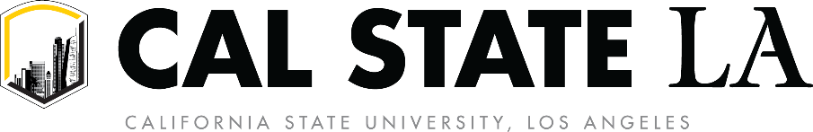 The policies listed below are active links to the Faculty Handbook.Attach additional Department/Division/School proposed policies and procedures, if any, here.Attach additional Department/Division/School proposed policies and procedures, if any, here.Attach additional Department/Division/School proposed policies and procedures, if any, here.Appointment of Probationary FacultyAttach additional Department/Division/School proposed policies and procedures, if any, here.Confidentiality of Personnel DeliberationsAttach additional Department/Division/School proposed policies and procedures, if any, here.Attach additional Department/Division/School proposed policies and procedures, if any, here.Attach additional Department/Division/School proposed policies and procedures, if any, here.Attach additional Department/Division/School proposed policies and procedures, if any, here.Attach additional Department/Division/School proposed policies and procedures, if any, here.Attach additional Department/Division/School proposed policies and procedures, if any, here.Attach additional Department/Division/School proposed policies and procedures, if any, here.Attach additional Department/Division/School proposed policies and procedures, if any, here.Attach additional Department/Division/School proposed policies and procedures, if any, here.Attach additional Department/Division/School proposed policies and procedures, if any, here.Attach additional Department/Division/School proposed policies and procedures, if any, here.Attach additional Department/Division/School proposed policies and procedures, if any, here.Attach additional Department/Division/School proposed policies and procedures, if any, here.Attach additional Department/Division/School proposed policies and procedures, if any, here.Attach additional Department/Division/School proposed policies and procedures, if any, here.Attach additional Department/Division/School proposed policies and procedures, if any, here.Attach additional Department/Division/School proposed policies and procedures, if any, here.Attach additional Department/Division/School proposed policies and procedures, if any, here.Attach additional Department/Division/School proposed policies and procedures, if any, here.Attach additional Department/Division/School proposed policies and procedures, if any, here.Attach additional Department/Division/School proposed policies and procedures, if any, here.Attach additional Department/Division/School proposed policies and procedures, if any, here.Attach additional Department/Division/School proposed policies and procedures, if any, here.Attach additional Department/Division/School proposed policies and procedures, if any, here.